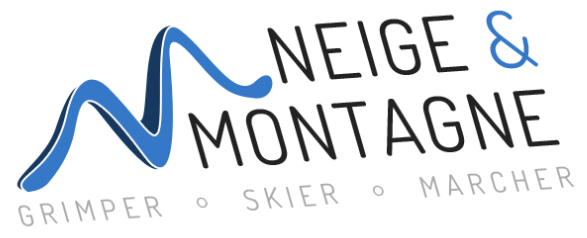 Bulletin d’inscription    Ski nordique 2016/17         Nom ……………………………………………………….. Prénom ……………………………………………………………..Adresse      ……………………………………………………………………………………………………………………………..Téléphone ………………………………………………………………………………………………………………………………Courriel       ……………………………………………………………………………………………………………………………..Je m’inscris pour 6 cours dispensés par un moniteur ESF à La Féclaz .                      Niveau souhaité       □           Skating adulte confirmé                            - 52€                                                          □            Skating adulte perfectionnement           -52€                                                          □            Skating adulte débutant                           -52€				 □           Ski nordique alternatif                               -52€				 □           Biathlon                                                        -65€                                        Adhésion  individuel  La Motte -20€           Hors Motte -26€                                             Famille La Motte      -33€           Hors Motte -40€                                            Déjà adhérent           -0€   (famille ……………………….. autre activité ……………………………….)Total : (des sommes entourées) ………………..………….Chèque banque ……………………………………………………………………………………………..Nom ……………………………………………………………………………………………………………....          □  Certificat médicalDate                                                                                     Signature          